Kontakt podaci:Prilozi (zaokružite):Ugovor o najmuGruntovni izvadak ObrtnicaRješenje trgovačkog sudaPotpisom ovog Zahtjeva Podnositelj zahtjeva daje izričitu suglasnost Komunalcu da može poduzimati radnje vezano uz obradu njegovih osobnih podataka navedenih u ovom Zahtjevu, a što podrazumijeva svaku radnju ili skup radnji koje čine opseg obavljanja redovitih poslova Komunalca. Komunalac se obvezuje koristiti podatke samo u svrhu za koju su namijenjeni, uz poštivanje odredbi Uredbe (EU) 2016/679 Europskog parlamenta i Vijeća od 27. travnja 2016. (Opća uredba o zaštiti podataka), Zakona o provedbi Opće uredbe o zaštiti podataka, Politike o zaštiti osobnih podataka i privatnosti i drugih propisa koji reguliraju zaštitu osobnih podataka. Podnositelj Zahtjeva potvrđuje da je prije potpisa ovog Zahtjeva obaviješten o namjeri korištenja osobnih podataka, a ovom izjavom daje privolu na takvu obradu. Pod materijalnom i kaznenom odgovornošću izjavljujem i svojim potpisom potvrđujem da su navedeni podaci istiniti te ih kao takve vlastoručno potpisujem. Također izjavljujem da sam prethodno upoznat/a sa načinima ostvarivanja zaštite svojih prava glede osobnih podataka.U Koprivnici, _____________________Potpis referenta:	Potpis podnositelja zahtjeva i žig:_________________________	______________________________Popunjavaju ovlaštene osobe u poduzeću: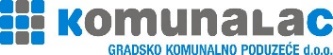 ODVOZ OTPADAObračun odvoza komunalnog otpada sa  _____________________ Dug/preplata______________________Novo zaduženje od _____________________________Serijski broj posude MKO:________________________ Kontakt osoba:Tel/Mob:E-mail:Fax:Želite li primati račune putem portala Moj-eRačun?DA - NEDatum zaprimanja zahtjeva/urudžbeni broj:Zaposlenik koji je zahtjev zaprimio i proslijedio:Datum obavijesti Korisnika o statusu zahtjeva:Datum zaključenja zahtjeva: